Marbury High School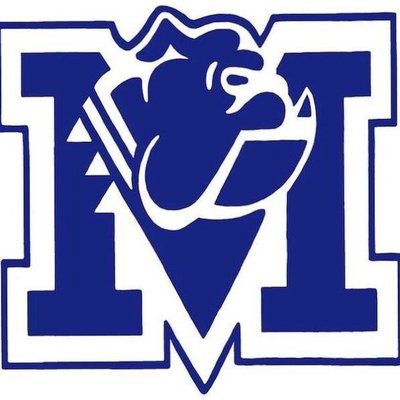 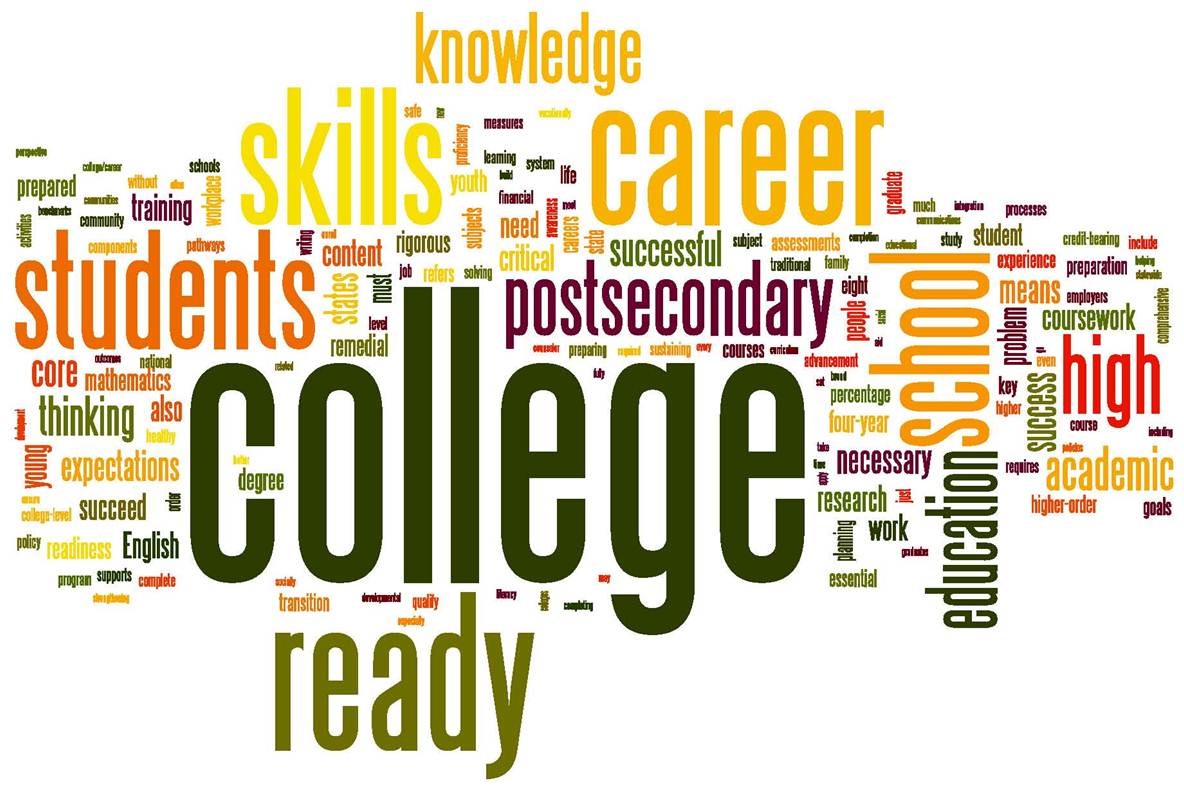 Helpful Websites:https://www.scholarships.com/financial-aid/college-scholarships/scholarships-by-state/alabama-scholarships/QUESTIONS TO ASK YOURSELF:Have I registered and been practicing to retake the ACT?  Do I know where I want to attend college or technical school? Have I started researching the schools that I am interested in attending?  Have I visited any university/college campuses yet?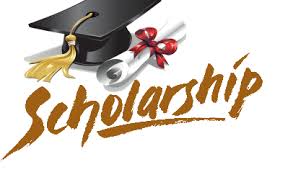 ACT Cost: No writing- $46.00		With Writing- $62.50SAT Cost:  No writing - $49.50		With Writing- $64.50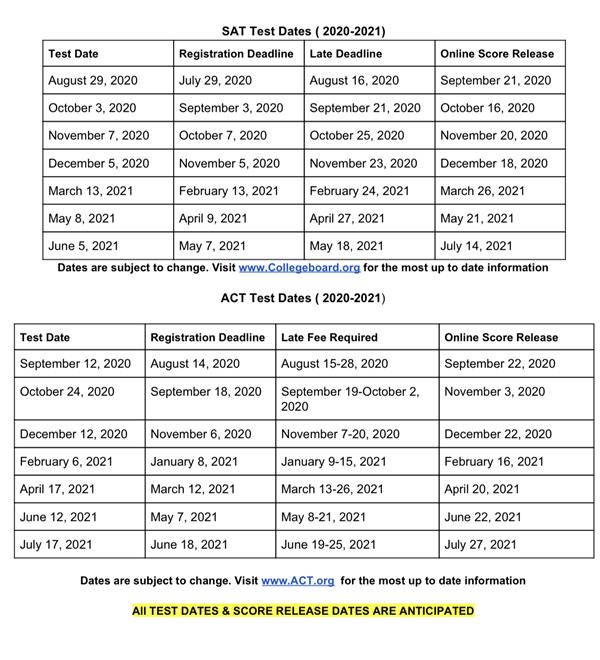      **** If you receive free/reduced lunch, see Mrs. Hicks for a fee waiver.Junior/Senior News~ September 2020Dear Senior, Not sure what you want to do with your life?  Why not take a look back at your Kuder Career Interest Inventory that you completed a few years ago?  https://al.kuder.com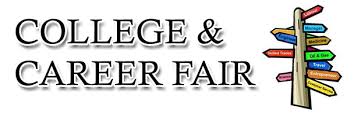 ACT/SAT Updates!!!!!!